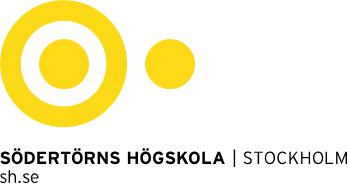 Alfred Nobels allé 7, Flemingsberg  •  141 89 Huddinge  •  46 08 608 40 00  •  Org nr 202100–4896  •  info@sh.sePrefekt/Avdelningsföreståndare intyg för externfinansierad mobilitetsansökan Erasmus+ International Credit Mobility för perioden 2024–2027Dokumentet är avsett att användas vid ansökningar om externa mobilitetsprojekt inom Erasmus+ International Credit Mobility (ICM). Ansökan ingår i en ramansökan som handläggs av International Office, Studentavdelningen. Notera att Erasmus+ ICM projektet endast täcker resekostnader och kostnader för logi och uppehälle via schablonbelopp (inga löner). Lärosäte, land: _________________________________Sökande institution/ämne: ___________________________Projektsökande/kontaktperson(er) vid ämnet: _____________________________Projektperiod: 2024 – 2027 Ansökan innehåller följande mobiliteter: Jag som prefekt/avdelningsföreståndare/ intygar att jag är:Informerad om förutsättningarna för den aktuella mobilitetsansökan.Medveten om att beviljad ansökan inte innebär full kostnadstäckning för utresande personal. Medveten om den aktuella tidsåtgång lärare och personal inom min institution förväntas lägga inom det aktuella mobilitetsprojektet.Underskrift: ____________________________Namnförtydligande: _________________________Datum: ___________________________KategoriAntal IN: Antal UT: Tidperiod IN:Tidsperiod UT:LärareDoktoranderTA-personalStudenter 